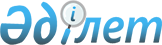 О внесении изменений в решение маслихата района имени Габита Мусрепова от 29 декабря 2023 года № 14-15 "Об утверждении бюджета Чистопольского сельского округа района имени Габита Мусрепова на 2024-2026 годы"Решение маслихата района имени Габита Мусрепова Северо-Казахстанской области от 21 февраля 2024 года № 16-5
      Маслихат района имени Габита Мусрепова Северо-Казахстанской области РЕШИЛ:
      1. Внести в решение маслихата района имени Габита Мусрепова от 29 декабря 2023 года № 14-15 "Об утверждении бюджета Чистопольского сельского округа района имени Габита Мусрепова на 2024-2026 годы" следующие изменения:
      пункт 1 изложить в новой редакции:
      "1. Утвердить бюджет Чистопольского сельского округа района имени Габита Мусрепова на 2024-2026 годы согласно приложениям 1, 2 и 3 соответственно к настоящему решению, в том числе на 2024 год в следующих объемах:
      1) доходы – 91 116 тысяч тенге:
      налоговые поступления – 18 072 тысячи тенге;
      неналоговые поступления – 500 тысяч тенге;
      поступления от продажи основного капитала – 200 тысяч тенге;
      поступления трансфертов – 72 344 тысячи тенге;
      2) затраты – 93 505,1 тысяча тенге;
      3) чистое бюджетное кредитование – 0:
      бюджетные кредиты – 0;
      погашение бюджетных кредитов – 0;
      4) сальдо по операциям с финансовыми активами – 0:
      приобретение финансовых активов – 0;
      поступления от продажи финансовых активов государства – 0;
      5) дефицит (профицит) бюджета – - 2 389,1 тысяча тенге;
      6) финансирование дефицита (использование профицита) бюджета – 2 389,1 тысяча тенге:
      поступление займов – 0;
      погашение займов – 0;
      используемые остатки бюджетных средств – 2 389,1 тысяча тенге.";
      приложение 1 к указанному решению изложить в новой редакции, согласно приложению к настоящему решению.
      2. Настоящее решение вводится в действие с 1 января 2024 года.
					© 2012. РГП на ПХВ «Институт законодательства и правовой информации Республики Казахстан» Министерства юстиции Республики Казахстан
				
      Председатель маслихата района имениГабита Мусрепова Северо-Казахстанской области 

С. Баумаганбетов
Приложение к решениюмаслихата района имени Габита Мусрепова Северо-Казахстанской области от21 февраля 2024 года № 15-6Приложение 1 к решениюмаслихата района имени Габита Мусрепова Северо-Казахстанской области от29 декабря 2023 года № 14-15
Бюджет на 2024 год
Бюджет на 2024 год
Бюджет на 2024 год
Бюджет на 2024 год
Бюджет на 2024 год
Чистопольского сельского округа района имени Габита Мусрепова
Чистопольского сельского округа района имени Габита Мусрепова
Чистопольского сельского округа района имени Габита Мусрепова
Чистопольского сельского округа района имени Габита Мусрепова
Чистопольского сельского округа района имени Габита Мусрепова
Категория
Класс
Подкласс
Наименование
Сумма (тысяч тенге)
1. Доходы
91 116
1
Налоговые поступления
18 072 
01
Подоходный налог
2 950
2
Индивидуальный подоходный налог
2 950
04
Налоги на собственность
15 022 
1
Налоги на имущество
500
3
Земельный налог
240
4
Налог на транспортные средства
9 300
5
Единый земельный налог
4 982
05
Внутренние налоги на товары, работы и услуги
100
3
Поступления за использование природных и других ресурсов
100
2
Неналоговые поступления
500
01
Доходы от аренды имущества,находящегося в государственной собственности
500
5
Доходы от аренды имущества коммунальной собственности города районного значения,села,поселка, сельского округа
500
3
Поступления от продажи основного капитала
200
03
Продажа земли и нематериальных активов
200
1
Продажа земли
200
4
Поступления трансфертов
72 344
02
Трансферты из вышестоящих органов государственного управления
72 344
3
Трансферты из районного (города областного значения) бюджета
72 344
Функциональная
группа
Администратор
бюджетных программ
Программа
Наименование
Сумма (тысяч
тенге)
2. Затраты
93 505,1
01
Государственные услуги общего характера
70 121,4
124
Аппарат акима города районного значения, села, поселка, сельского округа
70 121,4
001
Услуги по обеспечению деятельности акима города районного значения, села, поселка, сельского округа
65 059,4
022
Капитальные расходы государственного органа
5 062
07
Жилищно-коммунальное хозяйство
9 864
124
Аппарат акима города районного значения, села, поселка, сельского округа
9 864
008
Освещение улиц в населенных пунктах
5 564
011
Благоустройство и озеленение населенных пунктов
4 300
12
Транспорт и коммуникации
13 519
124
Аппарат акима города районного значения, села, поселка, сельского округа
13 519
013
Обеспечение функционирования автомобильных дорог в городах районного значения, селах, поселках, сельских округах
13 519
15
Трансферты
0,7
124
Аппарат акима города районного значения, села, поселка, сельского округа
0,7
048
Возврат неиспользованных (недоиспользованных) трансфертов
0,7
3. Чистое бюджетное кредитование
0
Бюджетные кредиты
0
Погашение бюджетных кредитов
0
4. Сальдо по операциям с финансовыми активами
0
Приобретение финансовых активов
0
Поступления от продажи финансовых активов государства
0
5. Дефицит (профицит) бюджета
-2 389,1
6. Финансирование дефицита (использование профицита) бюджета
2 389,1
Поступление займов
0
Погашение займов
0
Используемые остатки бюджетных средств
2 389,1
Категория
Класс
Подкласс
Наименование
Сумма (тысяч тенге)
8
Используемые остатки бюджетных средств
2 389,1
01
Остатки бюджетных средств
2 389,1
1
Свободные остатки бюджетных средств
2 389,1